1/ أقرأ النّصّ و أفصِلُ بين جُمَلِهِ بخطّ مائلٍ.اليومُ رَائِعٌ فَالطَّبِيعَةُ زَاهِيَةٌ وَ النَّسِيمُ عَلِيلٌ وَ مُنْعِشٌ وَ الغَابَةُ مُخْضَرَّةٌ وَ العَصَافِيرُ كَثِيرَةُ العَدَدِ وَ عَبيرُ الأزْهَارِ فِي كُلِّ الأَرْجَاءِ2/ أجْعَلُ المبتدأ في كلّ جملَةٍ مفردتينِ.الفصل رَائِعٌ                        ........................................الغَابَةُ مُحْضَرَّةٌ                    .......................................الطَّبِيعَةُ زَاهِيةٌ                    ........................................3/ أُعِيدُ قِرَاءَة النّصّ ثُمَّ أُعَمِّرُ الجَدْوَلَ المُوالي:( ملاحظة : أكتب الخبر فقط )4/ أَجْعَلُ الجُمْلَتَيْنِ جُمْلَةً وَاحِدَةً :الأَزْهَارُ فَوَّاحَةٌ.     – الأَزْهَارُ مُلَوَّنَةٌالجملة : ............................................................................أُكَمِّلُ الفَرَاغَ بِمَا يُنَاسِبُ :الخِرْفَانُ ..................... ( مفردة واحدة ).......................  هَادِئٌ وَ جَميلٌ. ( مفردة واحدة )5/ أتَأَمَّلُ المَشْهَدَ التالي  ثمَّ أنتج ثلاث جمل اِسميّة تصِف فيها حَقْلاً في فَصْلِ الرَّبيعِ و أسطّر المبتدأ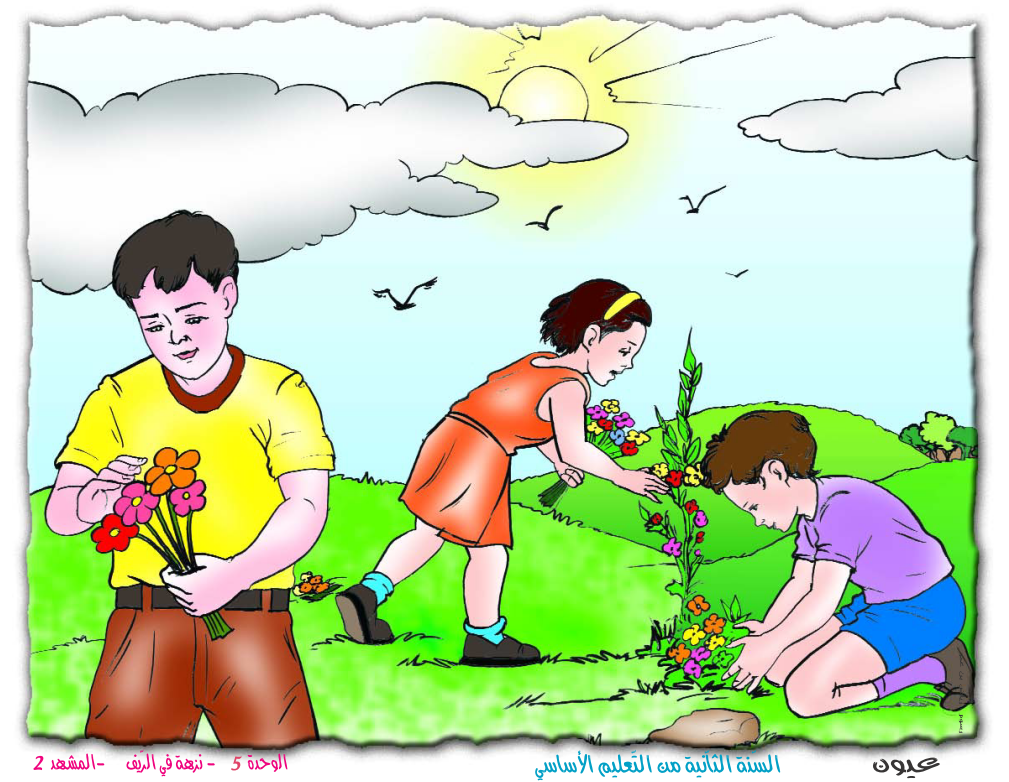 ........................................................................................................................................................................................................................................................................................................................................................................................................................................................................................................................................................................................................................................................................................................................................جدول اسناد الأعدادمع 1مع 2 أمع 2 أمع 2 أمع 2 أمع 2 ب